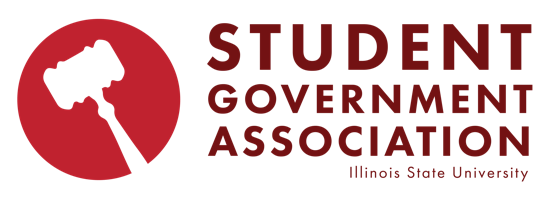 Call to Order: 7:03-Land Acknowledgement-Roll Call -Caucus Speaker- Lawrence Landfair- Student Navigator Network: Gave a presentation of what the student navigator network is. Helps students who are facing insecurities. Student run, employed by the university, gives access to university, local, state, and federal resources are available to them in area like food, housing, financial, legal, mental health, healthcare, and safety. Students tend to have compounding issues; this can address multiple needs in one area. In development: peer to peer support, up-to-date knowledge of public benefits, online intake form, comprehensive website. Talked about some existing programs like the winter break food bag program, red and white scholarship, Extended Stay America. Other ideas they have are loner laptop programs, clothing (connecting with the share shop), graduation regalia, and more. Showed an example of another university’s website that they are hoping to mirror. Landfair’s job is connecting with community, consolidate resources we currently have, and corresponding to new needs that some up. Hopes SGA will get the word out, bring any feedback to him, and partner with us for future events.-Myers-Asks if there are marketing materials available- No not yet but he’s in meetings this week and next to come up with that. -Duffy- Asks what their budget looks like- They aren’t university funded, but they fundraised through ISU Foundation and raised about $10,000 for meeting basic needs. Also working with other partners to get more funding sources. -Flores- Says he can definitely help from the food pantry end of things. -Beddow- Says she would love to help with social media stuff and to reach out. -Approval of the minutes: (11/16/22)	-Motion: Holmes	-Second: MillerExecutive Officer ReportsPresident (P. Walsh)Hopes we had the chance to ride the bull, he lasted 11 seconds and had a great break. Yesterday he learned more about student counseling service, together all, an anonymous “venting” app with other students around the nation. Bill Legit spoke about an issue in the dining hall, student found glass in their food from Station 8, looking into confirming it and were quick to shut down the station, and thanks them for the action they took. Double good fundraiser for Dr Peck, we get 50% to give to Carle in his name. Now that we have camera, he’s working with Beddow on talk show type posts on our Instagram, exciting and reach out to help. Urges us to keep an eye out for who the new dean of students is, offers thanks to Stacey for her work this semester. Voices support for Gillian’s appointment tonight. Vice President (G. Chassy)This morning, VPOA Myers, himself, and the building and zoning person for Normal met about 24-hour ordinance, presented a draft of the ordnance that if passed, it would grant protection of a 24-hour notice to tenets, preparing next steps and will keep us updated. ELP met this week and had a resolution writing event. Chief of Staff (S. DeNeve)Hours are due today, budget on teams to be updated by the end of the week, if anyone wants to table soon, we have new SGA color changing cups in. Winter Retreat will most likely be Jan 22, more information soon.
Assembly Officer ReportsPresident of the Assembly (A. Duffy)Thanks Senator Smith for sending out the agenda this week. Thanks to Jake Williams for his time in SGA. Reminder that this is the last GA of the year. Reminder to use your VPSA email for work. Got the space for Meet your dean night next semester, if anyone has input, he’s all ears. Talked on his consistent outreach, created a survey for on campus students, hopes to share results once more come in. Reached out to Bill Legit about getting ice coffee in the dining halls. Aiming to add cookbooks for cardinal court residents. Working with Myers on constitutional amendment to give 30 days to get signatures for constitution amendments. Overall goal is to put our money to good use. Vice President of the Assembly (Myers)Since he’s been VPOA, he has legislation that cuts listserv from the bylaws, moved his office hours for next semester, CC is due tomorrow, under important links tab. Reminder that it is in our bylaws, we have to back up the way that we vote, if we aren’t talking to them, we need to fix that, great example is Senator Wilburn. Proud to announce he’s working on making a constitutional amendment to allow future off campus students vote in the off-campus election. Career service  let you print 25 free business cards.  Secretary of the Assembly (Z. Smith)No reportAdvisor Report Dean of Students (Stacey)Good luck to us all!Executive Cabinet Member ReportsSecretary of Diversity Affairs (P. Flores)Working on getting a food drive going at the end of the winter break. Secretary of College Affordability (K. Tasdan)A lot of initial meetings are underway, met with Stacey, what are you paying into when you live on campus, trying to promote all the things you are paying into. Financial aid meeting about student awareness on FASFA, workshops on scholarships, idea of scholarship fair was met with open arms, still in the works, going online and streamlining the billing process, cool things redbird ID can do (QR code on the back takes you to mental health resources) got a very nice email after their meeting. Secretary of Information Technology (J. Soto) Office hours will be on the website by the end of the week. Secretary of Governmental Relations (A. Biancalana)No reportSecretary of Public Relations (E. Bedow) Thank you for the camera, found a little microphone, going to put a goggle form for meet the association for the Instagram, talk show with Walsh in the works, hoping to get committee underway next semester. Secretary of Sustainability (H. Cepek)No reportSecretary of Programming (M. McNab)Working on Qualtrics survey for taco Tuesday, this is her last GA because she’s going to South Caronia ,  if you have any questions she’s just a text away. Secretary of Judicial Affairs (M. Henness)Thanks everyone who has made a popup store, this is a great was to support Dr Peck’s family, keep sending that out. Secretary of Non-Traditional Student Affairs (Z. Roy)Had his meeting with Bill Legit, talked at a conference to get an updated system, they’ll let him know, seems positive but no promises, other solutions for symbols in the dining hall, Bill speaking at international student orientation to talk about the dining hall, orientation with students with dining restrictions at the beginning of the semester, black bean burgers always available are all things they are trying to implement. Secretary of Administrative Compliance (M. Blum)No reportSenator Group Coordinator ReportsOn Campus Senators (Holmes)Planning to attend ARH fee meeting about raising rates for next year.Off Campus Senators (Myers)Couple ideas in the works, Chassy and his meeting previously mentioned, will update us. New effort: putting together a food insecurity on and off campus survey.Academic Senators (VACANT)No reportStudent Life Senators (Graham) No reportInternal Committee Chair ReportsMembership & Outreach (Monk)Approved Aneel Gillan. Policies & Procedures (Fulton)Went over legislation, looks good, went over 3, 4, 5 articles of legislative bylaws, more to come soon. Finance & Allocation (Blair)Holmes- not out of money yet, allocated money. Civic Engagement (Hofstetter)Constitution trail clean up Friday march 21st?,  spring semester town hall planning underway. Ex-Officio ReportsALAS (Vargas)Coming off as a small idea she’s wanted to expand, helping students facing mental health issues, we are understaffed, need support from admin, reached out in September to seek mental health resources, appointment was postponed until November, further services wouldn’t continue until February or seek outside services, can’t afford that, shouldn’t have to wait that long, she’s one story of many students, if anyone wants to work with her let her know. PRIDE (Bonilla)She’s been advocating the past two months, there have been times of support, taking a step back from asking our SGA for help, thanked sponsors of kappa sigma Resolution, pride will be redirecting their outreach of support, many students are unaware of recourses on campus, it’s important for non-white students to know they have a home here, the MCC isn’t promoted enough, asked that we promote the MCC events on our social media, it shouldn’t only be members who constantly ask to post, be up to date what goings on the MCC. Pride had a game night for GA tonight where they talked about events for next semester. APAC ()BSU (Moore)No reportARH (Ririe)No reportCPC (Adams)Last night CPC general body got a new exec board, excited for them, good luck with finals. IFC ()UGC ()NPHC ()BGLC ()SDN ()Student Trustee (Vacant)Special meeting on Dec 16th no coffee hour beforehand. AppointmentsOff campus- Aneel GillanJunior computer science major, track and field, president of the cyber security club, founder of presidential ambassadors where students be involved at presidential events. No student athlete has ever been involved in SGA and wants to pursue that feat. Getting students more involved at sporting events at the more nontraditional sports is a big goal of his. Off campus is harder to see what’s going on, wants to create connections with realtors about promoting those sport events. Duffy- Asks where will the presidential ambassadors program go with you being so involved- He’s laid the groundwork for that, moving forward he wants to put SGA on the front line. Tasdan- Asks how he would promote student discounts, etc., for sporting events to off campus students- feels there’s a disconnect to non-student athletes, wants to help bridge that gap. Holmes- Asks what does he mean to them involved, do they advertise? - Yes they do, he wants to expand it to the smaller sports.Myers- Asks if he sees conflict between his goals and other off campus policy’s (the tenet rights)- he wants to put the student rights first, as long as he’s doing that, that’s what it boils down to. Bonilla- Asks if there will be anything else beyond athletics- a little bit of everything, that’s just his bread and butter, but willing to work outside of that.Flores- Asks for non-athletics goals- Renters rights, what does it mean to sign a lease, safety things as well.Duffy- Asks if he could accomplish one thing what would it be- To create more a general understanding out what it looks like when you sign a lease with a renting company. Monk- Asks which ten events is his favorite- said one idk I couldn’t hear. End of questioning. Holmes- Point of neutrality- How will getting leasing companies promoting sporting events will help students or have to do with SGA. He’s a little confused. Walsh- he did think about flyers in many buildings, many students were having trouble finding ways to get involved. Flores- Point of negation- Two goals he mentioned are currently being implemented or being done, he didn’t hear anything new from him other than athletics. Roy- Point of affirmation- YA sends out text messages for promotions, getting leasing companies to use their resources to promote is pretty cool.Monk- Point of affirmation- Track athletes are cool.Myers- Point of affirmation- Liked that he mentioned adding more fire extinguishers in tenet buildings, great way to start marketing outside of the halls does want to make sure that as they would work them, that we are wary of how we do so. Ash- Point of Affirmation- Speaks to him as an individual, stayed involved, hard worker, intelligent, offers a unique perspective. Soto- Point of affirmation- Helped connect him with other IT RSOs, easy to work with Smith- Point of neutrality- I have not had unfavorable interactions with Gillan, but I have heard of other women who have, so for that reason I’ll be abstaining. Miller- Motion to end debate.Holmes- Second. He passes.  Information ItemsResolution. 20 to fund Taco Tuesday with SGA- DeNeve- What happened was our bill for Taco Tuesday was 50 dollars more than we allocated. Duffy- Asked if there were a lot of leftovers- Some but not as many as she thought, they were put to good use and given to the employees on redbird arena.Miller- Motion to move to action.Holmes- Second.Resolution .21 Trivia Night- DeNeve- In conversations with MCOT, they are wonderful and we are having them back for winter retreat, they reached out and asked if we would support a trivia night, teams of 6-8 people, questions about diversity, what they need for us are $850 for food and room essentials, the tentative date is Jan 24thDuffy- Asks if this would be a mandatory event- Depends but we can make it one.Miller- Motion to move to action.Holmes- Second. Amendment to fix CC information- Talked about a discrepancy in the legislation, is going to remove the ex-officio statement.Holmes- Asks if the last section is taken from the current bylaws- Yes- We have trustee voting too, is that not in this section- That’s in a different section. Miller- Motion to bring to action.Holmes- Second.Action ItemsResolution .20 to fund Taco Tuesday with SGA.Miller- Motion to end debate.Holmes- Second.Passed unanimously with a voice vote.Resolution .21 Trivia NightDeNeve- Point of information, this may be a mandatory event, she’s just not sure yet of a confirmed date yet. Holmes- Motion to end debate.Miller- Second.Passed unanimously with a voice vote. Amendment to fix CC information.Holmes- Motion to end debate.Hofstetter- Second.Passed unanimously with a voice vote. Passing of the GavelLots of warm wishes for Maddie McNab <3 Adjournment of the Meeting: Motion to adjourn: Miller, Second Hofstetter8:34pm